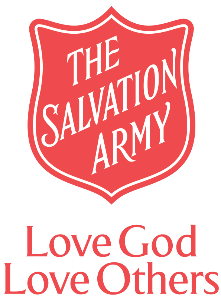 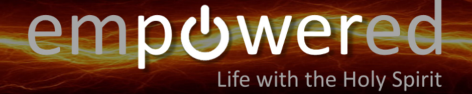 Ramsgate Salvation ArmySunday 21 August 2022A warm welcome as we gather as the family of God today, especially if you are not normally with us on a Sunday.May we all feel the welcome of God and each other.We meet at The Salvation Army Hall Sunday 10.30 am. Also Sunday worship is livestreamed on 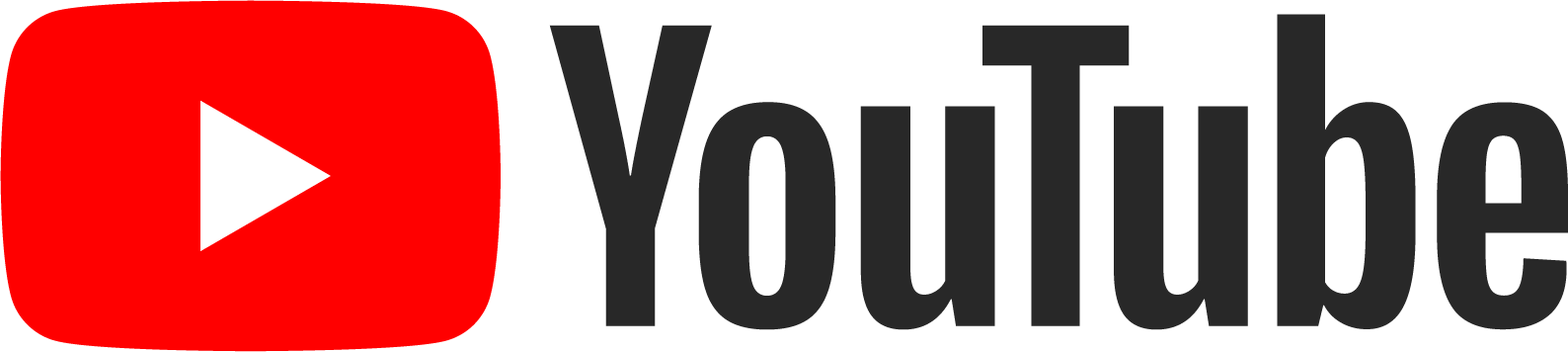 You can find a link on the Ramsgate Salvation Army page www.salvationarmy.org.uk/ramsgate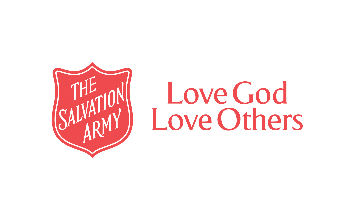 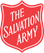 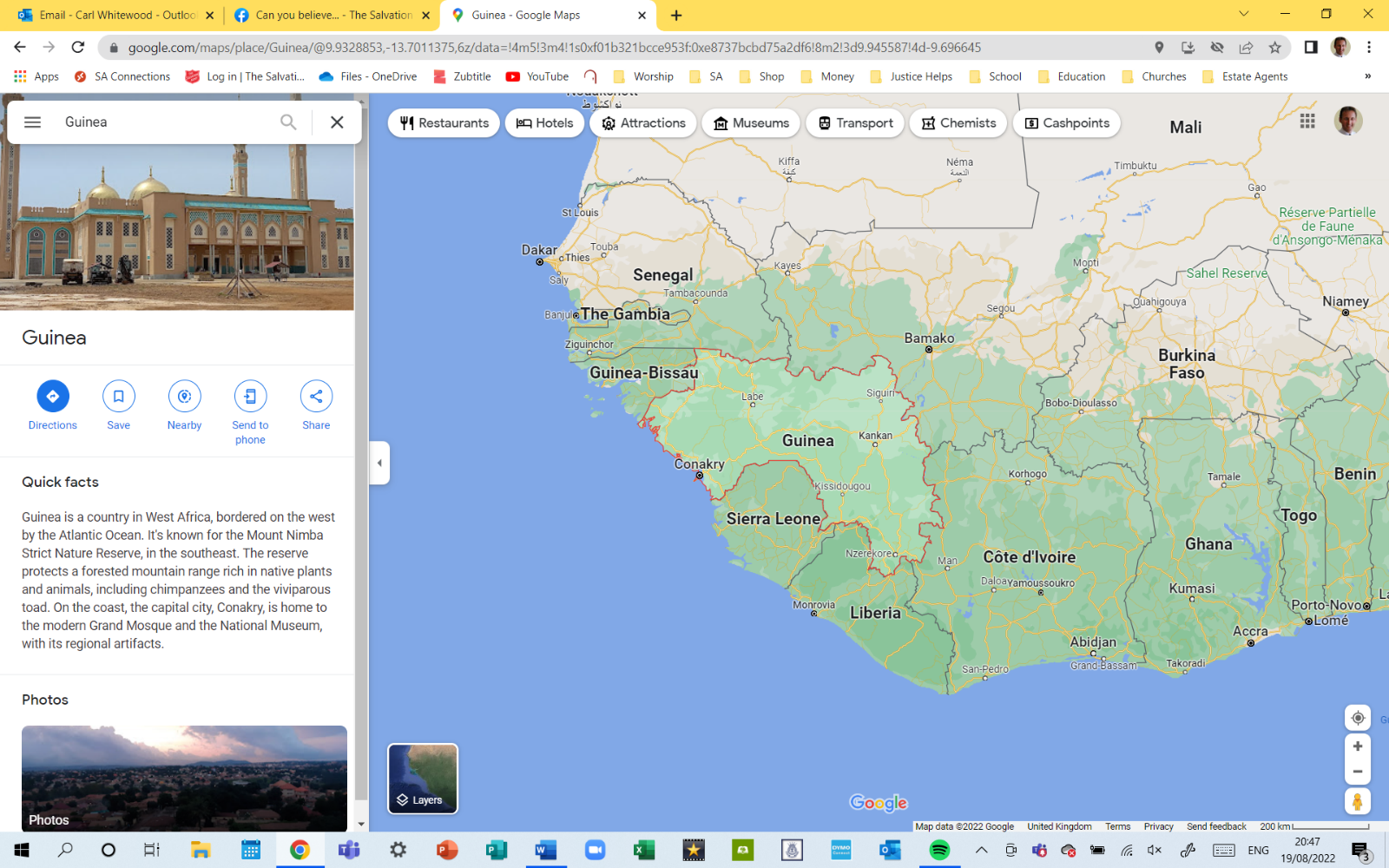 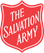 GENERAL Brian Peddle has confirmed that Guinea will be the 133rd country in which The Salvation Army is officially at work. The country will be part of the Liberia and Sierra Leone Command, under the leadership of Lieut-Colonels Mary and Samuel Mkami.Guinea is a country with a population of more than 13 million people. It is differentiated from Guinea Bissau and Equatorial Guinea by the use of its capital city, Conakry. It achieved independence from France in 1958 and has retained French as its national language. It is a predominantly Muslim country, with a Christian population of less than 10 per cent.Preliminary exploration of ministry potential in the West African country took place in 2018. The first expression of interest was received from a Canadian Salvationist working in Guinea. The Liberia and Sierra Leone Command indicated its willingness to explore opening the doors of ministry and by January 2019, in cooperation with the Congo (Brazzaville) Territory, Captains Benarde and Thomas Mbouabani were appointed to initiate the new ministry. Their work led to the official registration of the Army as ‘Armée du Salut’ on 15 November 2021.The work has grown rapidly since those first days, such that today one corps and five outposts are established. In their visit to Liberia in February 2022, the General and Commissioner Rosalie Peddle (World President of Women’s Ministries) noted a contingent of more than 100 people who had come from Guinea to participate in the celebrations and whose expressions of joy to be part of The Salvation Army family were evident.Commissioner Keith Conrad, International Secretary for the Africa zone at International Headquarters, said, ‘The official confirmation of Guinea as the 133rd country in which The Salvation Army has opened fire is an assurance that God is true to his Word, as when Jesus said to Peter, “On this rock I will build my church, and the gates of hell shall not prevail against it” (Matthew 16:18 English Standard Version). The Africa zone celebrates this confirmation as the mission of God continues to advance through The Salvation Army in Africa. Hallelujah!’What’s happening at Ramsgate Salvation Army?Sunday 21st August (10.30 am)	Prayer in community Hall from 10.10Praise at 10.30amMonday to Friday (6.30am-9am)	Breakfast Drop-in Monday (9.30 am – 11.30 am)	No Little Fishes (Parent & Toddler group)Tuesday (9am to 11am)	No Food Parcel Preparation (SEE WEDNESDAY)Tuesday (10am)	Prayers (see earlier time)Tuesday (12 noon)	No Light LunchTuesday (12.30 pm)	No Bible Study at hall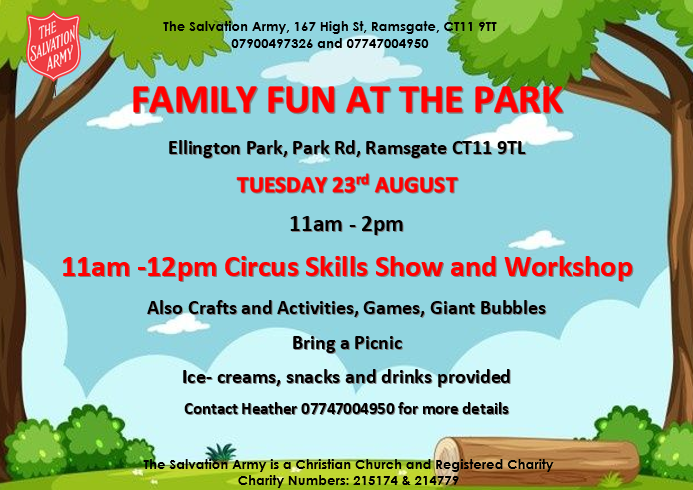 Tuesday (7.00 pm) 	No ZOOM bible study  (8651865167)Wednesday (10 am) 	Food Parcel PreparationGarden Party at Quarters at 2pmThursday 	Forward Trust at hall (9-5)Thursday	YOUTH TRIPFriday (10am - 12 noon)	Food BankWar Cry SalesFriday (6.00pm)	NO KIDS Club Saturday 27th August	Kearsney Abbey (from 11am)Sunday 28th August	Back to School SundayActivities are most back to normal next week with bible study and prayers on Tuesday and Lunch Club on WednesdayFlowers for this week thanks to Mavis, Chris and Meg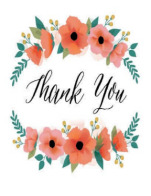 Birthdays Daphne Lee		Saturday 20-AugustJohn Horn		Saturday 27-August    Patricia Turner	Tuesday 30-AugustPrayers for the world todayFather God, we pray for our world today. We pray for peace and hope to abound. Many have been troubled by natural disasters, conflict, and the results of a global pandemic. In challenging times, help us turn to you as our source of strength and hope. Merciful Lord, we offer a prayer for your peace to be with all those who have suffered and continue to do so. Amen.Conflict and political instabilityLord, we pray for all the countries that are going through conflict and political instability. We ask for peace, and that their citizens be free from fear and know stability once more. Amen.Prayers for the world this weekLord, as we pray for the world this week, help us pray in line with your will. We know that you’re a good and sovereign God. Please help us to trust you as we go out into this broken and imperfect world to be your salt and light. Amen.